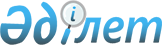 Саран қалалық мәслихатының 2008 жылғы 19 желтоқсандағы 10 сессиясының "2009 жылға арналған қалалық бюджет туралы" N 191 шешіміне өзгерістер енгізу туралы
					
			Күшін жойған
			
			
		
					Қарағанды облысы Саран қаласы мәслихатының 17 сессиясының 2009 жылғы 08 қыркүйектегі N 304 шешімі. Қарағанды облысы Саран қаласы Әділет басқармасында 2009 жылғы 15 қыркүйекте N 8-7-90 тіркелді. Қолданылу мерзімінің өтуіне байланысты күші жойылды (Қарағанды облысы Cаран қалалық мәслихатының 2011 жылғы 11 мамырдағы N 2-27/63 хатымен)      Ескерту. Қолданылу мерзімінің өтуіне байланысты күші жойылды (Қарағанды облысы Саран қалалық мәслихатының 2011.05.11 N 2-27/63 хатымен).

      Қазақстан Республикасының 2008 жылғы 4 желтоқсандағы Бюджеттік кодексіне, Қазақстан Республикасының 2001 жылғы 23 қаңтардағы "Қазақстан Республикасындағы жергілікті мемлекеттік басқару және өзін-өзі басқару туралы" Заңына сәйкес, Саран қалалық мәслихаты ШЕШІМ ЕТТІ:



      1. Қалалық мәслихаттың 2008 жылғы 19 желтоқсандағы 10 сессиясының "2009 жылға арналған қалалық бюджет туралы" N 191 шешіміне (нормативтік құқықтық актілерді мемлекеттік тіркеу Тізілімінде тіркеу нөмірі – 8-7-73, "Ваша газета" газетінде 2008 жылғы 27 желтоқсанда N 52 жарияланған), Саран қалалық мәслихатының 2009 жылғы 23 сәуірдегі 15 сессиясының N 260 шешімімен өзгерістер енгізілген (нормативтік құқықтық актілерді мемлекеттік тіркеу Тізілімінде тіркеу нөмірі – 8-7-84, "Ваша газета" газетінде 2009 жылғы 1 мамырдағы N 18 жарияланған), Саран қалалық мәслихатының 2009 жылғы 23 шілдедегі 16 сессиясының N 283 шешімімен (нормативтік құқықтық актілерді мемлекеттік тіркеу Тізілімінде тіркеу нөмірі – 8-7-88, "Ваша газета" газетінде 2009 жылғы 31 шілдедегі N 31 жарияланған) келесі өзгерістер енгізілсін:



      1 тармақта:

      1) тармақшада:

      "1663053" саны "1657781" санына ауыстырылсын;

      "1227062" саны "1221790" санына ауыстырылсын;

      2) тармақшада:

      "1667334" саны "1662062" санына ауыстырылсын.



      2. Көрсетілген шешімнің 1 қосымшасы осы шешімнің қосымшасына сәйкес жаңа редакцияда мазмұндалсын.



      3. Осы шешім 2009 жылғы 1 қаңтардан қолданысқа енгізіледі.      Сессия төрағасы                            Е. Туркавский      Мәслихат хатшысының м.а.                   С. Шайманова

Саран қалалық мәслихатының

2009 жылғы 08 желтоқсандағы

N 304 шешіміне

қосымшаСаран қалалық мәслихатының

2008 жылғы 19 желтоқсандағы

N 191 шешіміне

1 қосымша

2009 жылға арналған Қалалық бюджет
					© 2012. Қазақстан Республикасы Әділет министрлігінің «Қазақстан Республикасының Заңнама және құқықтық ақпарат институты» ШЖҚ РМК
				СанатыСанатыСанатыСанатыНақтыланған бюджет мың теңгеСыныбыСыныбыСыныбыНақтыланған бюджет мың теңгеIшкi сыныбыIшкi сыныбыНақтыланған бюджет мың теңгеАтауыНақтыланған бюджет мың теңге12345І. Кірістер16577811Салықтық түсімдер42425401Табыс салығы1202682Жеке табыс салығы12026803Әлеуметтiк салық102601Әлеуметтік салық1026004Меншiкке салынатын салықтар2530331Мүлiкке салынатын салықтар685003Жер салығы1595234Көлiк құралдарына салынатын салық250005Бірыңғай жер салығы1005Тауарларға, жұмыстарға және қызметтер көрсетуге салынатын iшкi салықтар363412Акциздер5203Табиғи және басқа ресурстарды пайдаланғаны үшiн түсетiн түсiмдер305004Кәсiпкерлiк және кәсiби қызметтi жүргiзгенi үшiн алынатын алымдар35005Құмар ойын бизнеске салық45108Заңдық мәнді іс-әрекеттерді жасағаны және (немесе) құжаттар бергені үшін оған уәкілеттігі бар мемлекеттік органдар немесе лауазымды адамдар алатын міндетті төлемдер43521Мемлекеттік баж43522Салықтық емес түсiмдер423701Мемлекет меншігінен түсетін түсімдер40375Мемлекет меншігіндегі мүлікті жалға беруден түсетін кірістер403706Басқа да салықтық емес түсiмдер2001Басқа да салықтық емес түсiмдер2003Негізгі капиталды сатудан түсетін түсімдер750003Жердi және материалдық емес активтердi сату75004Трансферттердің түсімдері122179002Мемлекеттiк басқарудың жоғары тұрған органдарынан түсетiн трансферттер12217902Облыстық бюджеттен түсетiн трансферттер1221790Функционалдық топФункционалдық топФункционалдық топФункционалдық топФункционалдық топНақтыланған бюджет мың теңгеКіші функцияКіші функцияКіші функцияКіші функцияНақтыланған бюджет мың теңгеБюджеттік бағдарламалардың әкiмшiсiБюджеттік бағдарламалардың әкiмшiсiБюджеттік бағдарламалардың әкiмшiсiНақтыланған бюджет мың теңгеБағдарламаБағдарламаНақтыланған бюджет мың теңгеАтауыНақтыланған бюджет мың теңге123456II Шығындар166206201Жалпы сипаттағы мемлекеттiк қызметтер817341Мемлекеттiк басқарудың жалпы функцияларын орындайтын өкiлдi, атқарушы және басқа органдар58813112Аудан (облыстық маңызы бар қала) мәслихатының аппараты10489001Аудан (облыстық маңызы бар қала) мәслихатының қызметін қамтамасыз ету10489122Аудан (облыстық маңызы бар қала) әкімінің аппараты34457001Аудан (облыстық маңызы бар қала) әкімінің қызметін қамтамасыз ету34206002Ақпараттық жүйелер құру251123Қаладағы аудан, аудандық маңызы бар қала, кент, ауыл (село), ауылдық (селолық) округ әкімінің аппараты13867001Қаладағы ауданның, аудандық маңызы бар қаланың, кенттің, ауылдың (селоның), ауылдық (селолық) округтің әкімі аппаратының қызметін қамтамасыз ету138672Қаржылық қызмет16004452Ауданның (облыстық маңызы бар қаланың) қаржы бөлімі16004001Қаржы бөлімінің қызметін қамтамасыз ету10587002Ақпараттық жүйелер құру30003Салық салу мақсатында мүлікті бағалауды жүргізу443011Коммуналдық меншікке түскен мүлікті есепке алу, сақтау, бағалау және сату49445Жоспарлау және статистикалық қызмет6917453Ауданның (облыстық маңызы бар қаланың) экономика және бюджеттік жоспарлау бөлімі6917001Экономика және бюджеттік жоспарлау бөлімнің қызметін қамтамасыз ету6783002Ақпараттық жүйелер құру13402Қорғаныс33181Әскери мұқтаждар3118122Аудан (облыстық маңызы бар қала) әкімінің аппараты3118005Жалпыға бірдей әскери міндетті атқару шеңберіндегі іс-шаралар31182Төтенше жағдайлар жөнiндегi жұмыстарды ұйымдастыру200122Аудан (облыстық маңызы бар қала) әкімінің аппараты200007Аудандық (қалалық) ауқымдағы дала өрттерінің, сондай-ақ мемлекеттік өртке қарсы қызмет органдары құрылмаған елдi мекендерде өрттердің алдын алу және оларды сөндіру жөніндегі іс-шаралар20003Қоғамдық тәртіп, қауіпсіздік, құқықтық, сот, қылмыстық-атқару қызметі11201Құқық қорғау қызметi1120458Ауданның (облыстық маңызы бар қаланың) тұрғын үй-коммуналдық шаруашылығы, жолаушылар көлігі және автомобиль жолдары бөлімі1120021Елді мекендерде жол жүру қозғалысын реттеу бойынша жабдықтар мен құралдарды пайдалану112004Бiлiм беру8542931Мектепке дейiнгi тәрбие және оқыту116449464Ауданның (облыстық маңызы бар қаланың) білім беру бөлімі116449009Мектепке дейінгі тәрбие ұйымдарының қызметін қамтамасыз ету1164492Бастауыш, негізгі орта және жалпы орта білім беру592260464Ауданның (облыстық маңызы бар қаланың) білім беру бөлімі592260003Жалпы білім беру499267006Балалар үшін қосымша білім беру61206010Республикалық бюджеттен берілетін нысаналы трансферттердің есебінен білім берудің мемлекеттік жүйесіне оқытудың жаңа технологияларын енгізу317879Бiлiм беру саласындағы өзге де қызметтер145584464Ауданның (облыстық маңызы бар қаланың) білім беру бөлімі145584001Білім беру бөлімінің қызметін қамтамасыз ету6895002Ақпараттық жүйелер құру74005Ауданның (облыстық маңызы бар қаланың) мемлекеттік білім беру мекемелер үшін оқулықтар мен оқу-әдiстемелiк кешендерді сатып алу және жеткізу8485011Аймақтық жұмыспен қамту және кадрларды қайта даярлау стратегиясын жүзеге асыру шеңберінде білім беру объектілерінде күрделі, ағымдағы жөндеулер13013006Әлеуметтiк көмек және әлеуметтiк қамсыздандыру1884352Әлеуметтiк көмек170884123Қаладағы аудан, аудандық маңызы бар қала, кент, ауыл (село), ауылдық (селолық) округ әкімінің аппараты4394003Мұқтаж азаматтарға үйінде әлеуметтік көмек көрсету4394451Ауданның (облыстық маңызы бар қаланың) жұмыспен қамту және әлеуметтік бағдарламалар бөлімі155110002Еңбекпен қамту бағдарламасы42904005Мемлекеттік атаулы әлеуметтік көмек3768006Тұрғын үй көмегі61983007Жергілікті өкілетті органдардың шешімі бойынша азаматтардың жекелеген топтарына әлеуметтік көмек18105010Үйден тәрбиеленіп оқытылатын мүгедек балаларды материалдық қамтамасыз ету956014Мұқтаж азаматтарға үйде әлеуметтiк көмек көрсету1775201618 жасқа дейінгі балаларға мемлекеттік жәрдемақылар2842017Мүгедектерді оңалту жеке бағдарламасына сәйкес, мұқтаж мүгедектерді міндетті гигиеналық құралдармен қамтамасыз етуге, және ымдау тілі мамандарының, жеке көмекшілердің қызмет көрсету6800464Ауданның (облыстық маңызы бар қаланың) білім беру бөлімі11380008Білім беру ұйымдарының күндізгі оқу нысанының оқушылары мен тәрбиеленушілерін әлеуметтік қолдау113809Әлеуметтiк көмек және әлеуметтiк қамтамасыз ету салаларындағы өзге де қызметтер17551451Ауданның (облыстық маңызы бар қаланың) жұмыспен қамту және әлеуметтік бағдарламалар бөлімі17551001Жұмыспен қамту және әлеуметтік бағдарламалар бөлімінің қызметін қамтамасыз ету17075011Жәрдемақыларды және басқа да әлеуметтік төлемдерді есептеу, төлеу мен жеткізу бойынша қызметтерге ақы төлеу375012Ақпараттық жүйелер құру10107Тұрғын үй-коммуналдық шаруашылық1799081Тұрғын үй шаруашылығы92011458Ауданның (облыстық маңызы бар қаланың) тұрғын үй-коммуналдық шаруашылығы, жолаушылар көлігі және автомобиль жолдары бөлімі5983003Мемлекеттік тұрғын үй қорының сақтаулуын ұйымдастыру5983467Ауданның (облыстық маңызы бар қаланың) құрылыс бөлімі86028467003Мемлекеттік коммуналдық тұрғын қордан тұрғын үй құрылысы және (немесе) сатып алу860282Коммуналдық шаруашылық52815458Ауданның (облыстық маңызы бар қаланың) тұрғын үй-коммуналдық шаруашылығы, жолаушылар көлігі және автомобиль жолдары бөлімі52815011Шағын қалаларды жылумен жабдықтауды үздіксіз қамтамасыз ету800012Сумен жабдықтау және су бөлу жүйесінің қызмет етуі44992026Ауданның (облыстық маңызы бар қаланың) коммуналдық меншігіндегі жылу жүйелерін қолдануды ұйымдастыру70233Елді-мекендерді көркейту35082123Қаладағы аудан, аудандық маңызы бар қала, кент, ауыл (село), ауылдық (селолық) округ әкімінің аппараты5512008Елді мекендерде көшелерді жарықтандыру1800009Елді мекендердің санитариясын қамтамасыз ету1520010Жерлеу орындарын күтіп-ұстау және туысы жоқ адамдарды жерлеу17011Елді мекендерді абаттандыру мен көгалдандыру2175458Ауданның (облыстық маңызы бар қаланың) тұрғын үй-коммуналдық шаруашылығы, жолаушылар көлігі және автомобиль жолдары бөлімі29570015Елдi мекендердегі көшелердi жарықтандыру8122016Елдi мекендердiң санитариясын қамтамасыз ету8413017Жерлеу орындарын күтiп-ұстау және туысы жоқтарды жерлеу373018Елдi мекендердi абаттандыру және көгалдандыру1216208Мәдениет, спорт, туризм және ақпараттық кеңістiк2444701Мәдениет саласындағы қызмет41262455Ауданның (облыстық маңызы бар қаланың) мәдениет және тілдерді дамыту бөлімі41262003Мәдени-демалыс жұмысын қолдау412622Спорт3349465Ауданның (облыстық маңызы бар қаланың) Дене шынықтыру және спорт бөлімі3349006Аудандық (облыстық маңызы бар қалалық) деңгейде спорттық жарыстар өткiзу1323007Әртүрлi спорт түрлерi бойынша аудан (облыстық маңызы бар қала) құрама командаларының мүшелерiн дайындау және олардың облыстық спорт жарыстарына қатысуы20263Ақпараттық кеңiстiк31152455Ауданның (облыстық маңызы бар қаланың) мәдениет және тілдерді дамыту бөлімі22686006Аудандық (қалалық) кiтапханалардың жұмыс iстеуi20906007Мемлекеттік тілді және Қазақстан халықтарының басқа да тілді дамыту1780456Ауданның (облыстық маңызы бар қаланың) ішкі саясат бөлімі8466002Бұқаралық ақпарат құралдары арқылы мемлекеттiк ақпарат саясатын жүргізу84669Мәдениет, спорт, туризм және ақпараттық кеңiстiктi ұйымдастыру жөнiндегi өзге де қызметтер168707455Ауданның (облыстық маңызы бар қаланың) мәдениет және тілдерді дамыту бөлімі155604001Мәдениет және тілдерді дамыту бөлімінің қызметін қамтамасыз ету5901002Ақпараттық жүйелер құру134004Аймақтық жұмыспен қамту және кадрларды қайта даярлау стратегиясын жүзеге асыру шеңберінде мәдениет объектілерінде күрделі, ағымдағы жөндеулер149569456Ауданның (облыстық маңызы бар қаланың) ішкі саясат бөлімі10000001Ішкі саясат бөлімінің қызметін қамтамасыз ету8490003Жастар саясаты саласындағы өңірлік бағдарламаларды iске асыру1376004Ақпараттық жүйелер құру134465Ауданның (облыстық маңызы бар қаланың) Дене шынықтыру және спорт бөлімі3103001Дене шынықтыру және спорт бөлімі қызметін қамтамасыз ету3078002Ақпараттық жүйелер құру2510Ауыл, су, орман, балық шаруашылығы, ерекше қорғалатын табиғи аумақтар, қоршаған ортаны және жануарлар дүниесін қорғау, жер қатынастары67701Ауыл шаруашылығы3325462Ауданның (облыстық маңызы бар қаланың) ауыл шаруашылық бөлімі3325001Ауыл шаруашылығы бөлімінің қызметін қамтамасыз ету2939002Ақпараттық жүйелер құру136003Мал көмінділерінің (биотермиялық шұңқырлардың) жұмыс істеуін қамтамасыз ету100004Ауру жануарларды санитарлық союды ұйымдастыру1506Жер қатынастары3445463Ауданның (облыстық маңызы бар қаланың) жер қатынастары бөлімі3445001Жер қатынастары бөлімінің қызметін қамтамасыз ету3311005Ақпараттық жүйелер құру13411Өнеркәсіп, сәулет, қала құрылысы және құрылыс қызметі79892Сәулет, қала құрылысы және құрылыс қызметі7989467Ауданның (облыстық маңызы бар қаланың) құрылыс бөлімі4315001Құрылыс бөлімінің қызметін қамтамасыз ету4180014Ақпараттық жүйелер құру135468Ауданның (облыстық маңызы бар қаланың) сәулет және қала құрылысы бөлімі3674001Қала құрылысы және сәулет бөлімінің қызметін қамтамасыз ету3540002Ақпараттық жүйелер құру134003Аудан аумағы қала құрылысын дамытудың кешенді схемаларын, аудандық (облыстық) маңызы бар қалалардың, кенттердің және өзге де ауылдық елді мекендердің бас жоспарларын әзірлеу012Көлiк және коммуникация663911Автомобиль көлiгi66391123Қаладағы аудан, аудандық маңызы бар қала, кент, ауыл (село), ауылдық (селолық) округ әкімінің аппараты4356013Аудандық маңызы бар қалаларда, кенттерде, ауылдарда (селоларда), ауылдық (селолық) округтерде автомобиль жолдарының жұмыс істеуін қамтамасыз ету4356458Ауданның (облыстық маңызы бар қаланың) тұрғын үй-коммуналдық шаруашылығы, жолаушылар көлігі және автомобиль жолдары бөлімі62035023Автомобиль жолдарының жұмыс істеуін қамтамасыз ету6253513Басқалар243753Кәсiпкерлiк қызметтi қолдау және бәсекелестікті қорғау8195469Ауданның (облыстық маңызы бар қаланың) кәсіпкерлік бөлімі8195001Кәсіпкерлік бөлімі қызметін қамтамасыз ету7354002Ақпараттық жүйелер құру134003Кәсіпкерлік қызметті қолдау7079Басқалар16180452Ауданның (облыстық маңызы бар қаланың) қаржы бөлімі8720012Ауданның (облыстық маңызы бар қаланың) жергілікті атқарушы органының резерві8720458Ауданның (облыстық маңызы бар қаланың) тұрғын үй-коммуналдық шаруашылығы, жолаушылар көлігі және автомобиль жолдары бөлімі7460001Тұрғын үй-коммуналдық шаруашылығы, жолаушылар көлігі және автомобиль жолдары бөлімінің қызметін қамтамасыз ету7341020Ақпараттық жүйелер құру11915Трансферттер21Трансферттер2452Ауданның (облыстық маңызы бар қаланың) қаржы бөлімі2006Нысаналы пайдаланылмаған (толық пайдаланылмаған) трансферттерді қайтару2III. Таза бюджеттік несиелеу0IV. Қаржы активтерімен операциялар бойынша сальдо18398Қаржылық активтерді сатып алу1839813Басқалар183989Басқалар18398452Ауданның (облыстық маңызы бар қаланың) қаржы бөлімі18398014Заңды тұлғалардың жарғылық капиталын қалыптастыру немесе ұлғайту18398V. Бюджеттік дефициті (профициті)22679VI. Бюджеттік қаржыландыру (профициті пайдалану)22679